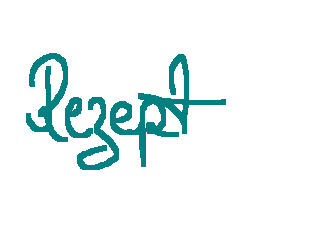 Zutaten:___________________________________ __________________________________________________________________________________________________________________________________________________________________________________________________________________ Zubereitung:____________________________________________________________________________________________________________________________________________________________________________________________________________________________________________________________________________________________Notizen:___________________________________Zutaten:___________________________________ __________________________________________________________________________________________________________________________________________________________________________________________________________________ Zubereitung:____________________________________________________________________________________________________________________________________________________________________________________________________________________________________________________________________________________________Notizen:___________________________________